January 15, 2017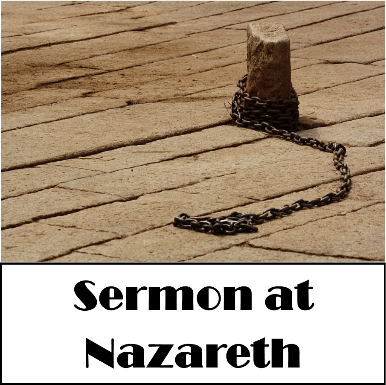 Devotion: Use this resource at home to guide your household’s daily devotions. You can do this alone or with others; in the morning, during the day, or at night. Find a routine that works best for you.Pray: Light a candle and open your devotion time with a prayer.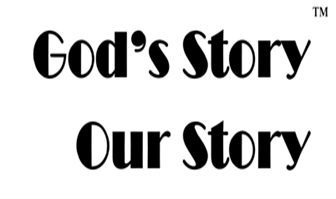  Lord God, You have fulfilled your word in the person of Jesus, your son. Gather us into your adopted family that his proclamation might be ours as well. In the name of Christ,  Amen.Reflect: Reflect on the key verses from 					Sunday’s reading.And he said, “Truly I tell you, no prophet is accepted in the prophet’s hometown.” 
Luke 4:24Study: Study the reading and consider the background.The boy from Nazareth has made good for himself, and now Jesus makes a rousing return to his childhood temple. But is his shocking brand of prophecy too much for the hometown crowd to handle? Joseph’s son is about to find out.Consider: Consider this theme for the week’s text. Prophetic words can be hard to hear.Read: Read the following daily readings to deepen your understanding of Sunday’s text. After the reading, ask the follow-up questions.Sunday: Sermon at Nazareth, Luke 4:14-30Monday: Jesus Casts Out an Unclean Spirit, Luke 4:31-37
Tuesday: Jesus Heals Peter’s Mother-in-Law, Luke 4:38-39
Wednesday: Jesus Heals and Casts Out Demons, Luke 4:40-44
Thursday: The Spirit of the Lord, Isaiah 61:1-3
Friday: Elijah Helps a Widow, 1 Kings 17:8-16
Saturday: Elisha Heals Naaman, 2 Kings 5:1-14How does Jesus’ ministry begin?Connect: Connect in conversation with others in your household. Discuss the following questions, or simply check in with “Highs” and “Lows.” What was a high point of your day? What was a low point? Who are the outcasts in your community? How might you welcome and serve them?When have you felt pressure to speak harsh or prophetic words to people you are close to? How were your words received? What, if anything, might you do differently the next time?Do: By acting on what we learn we make God’s word come alive. Do the following activity this week.View or read your regular news source throughout the week. Pay attention to the voices. Whose voice is speaking? Whose voice is being silenced?Bless: Close your devotion with a blessing.Speak your voice. Speak the voices of others. God hears you. Amen.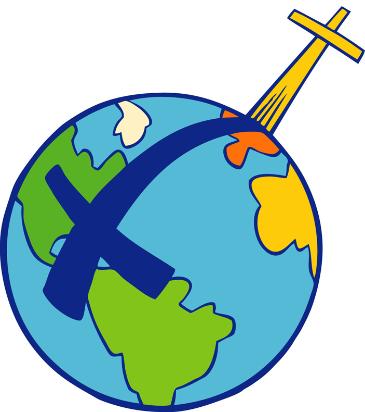 MissionParaguay Missionaries  The Kevin & Rebekah Howell familyBolivia Missionaries  Paul and Jay MikaelsonConfirmation pictures are in,stop in the office and pick up your order.Prayer ConcernsPrayer Matters! Please take your bulletin home and pray for those listed. Prayer concerns are listed for one month.Emergency/Pastoral Care-Please have a family member or friend notify the church. You may also request hospital staff to call on your behalf.  Call day or night at 523-1574.  Never feel as though you are bothering Pastor or the staff.  We are here to serve as a comfort and as a resource.Ushers needed for the 2017 church year.Dates needed: January late service (2), April late service (2), September early services (2), October early services (2) and 1 ushers for January early service, May early service, August service, November early service. Please contact either Daren Sagedahl or the church office. Thank you for volunteering!!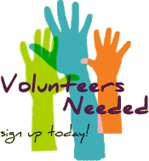 JANUARY VOLUNTEERSCommunion – 8:30 - Bobbi Kopel/10:30 – Jon HawkinsonAltar Guild – Ronda Berg & Tami StovernAcolytes – Noah Boen & Ben Whited	Usher – 8:30 – Greg Mertens, Trey Mertens, Bill Kopel 10:30 – VOLUNTEERS NEEDED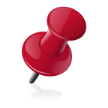 COMMUNITY BOARDCHECK THE EAST BULLETIN BOARD for more information /detailsPancake Breakfast: Sunday, January 22 at St. John Church, Hector. They will be serving from 9:30 – 12:30. Menu: Pancakes, French Toast, Ham & Eggs, Applesauce and Beverage.Adult Grief Support Group beginning February 6, 2017 at the Redwood Area HospitalThe Catholic Diocese of New Ulm is hosting a prayer service for the Week of Prayer for Christian Unity on Sunday January 15 at 2:00 p.m. at the Church St. Boniface in Stewart. Please come to join Bishop John LeVoir, and representatives from several other denominations in praying for Christian unity. The prayer service will be followed by a time of fellowship and refreshments. All are invited to attend.Confirmation Suppers.  Would you consider working with a friend/family to prepare and serve a simple meal to our confirmation student on Wed nights?  Approximately 25 kids roll in after school activities…hungry for supper and for time spent with Pastor and the small group leaders!  The meal is served from 5:45 to 6:20.  The confirmation parents are the first to volunteer, but there are more class dates than families.  Sign-up sheet are on the BOARD.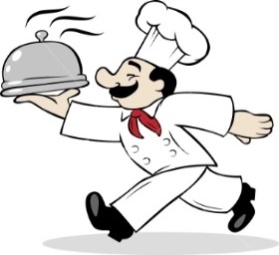   Dates with openings: Jan. 18, 25, Feb. 1, 8, 15 and 2Come and go open house baby shower for Sara Benson to be held Saturday, January 21, 2017, from 9:30-11:30 a.m. at Cross of Calvary Lutheran Church in Olivia. Sara and Mike are expecting a Baby Boy in February and are registered at Target. Grandparents are Kenten & Joyce Damhof and Jeff & Sandy Benson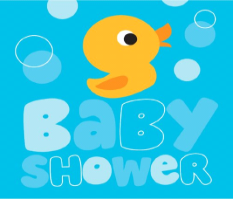 Dana Boen is teaching a chair exercise class 2 times a week at Tula, located in downtown Olivia.  If you have joint issues, or problems with balance, this would be a great way to get some exercise!  Just contact Dana at 320-894-7885 for prices and times the class is offered, or if you just have any questions.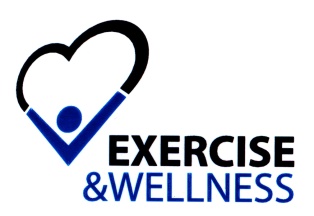 Super Bowl of Caring Sunday will be coming soon on February 5th.  Remember to start saving your change (coins). The Youth will be collecting on Sunday, February 5th. Thank you!!!Cross of Calvary Lutheran Church1103 W. Chestnut Ave. Olivia, MN 56277	320-523-1574January 15, 2017Weekly Announcements                                                   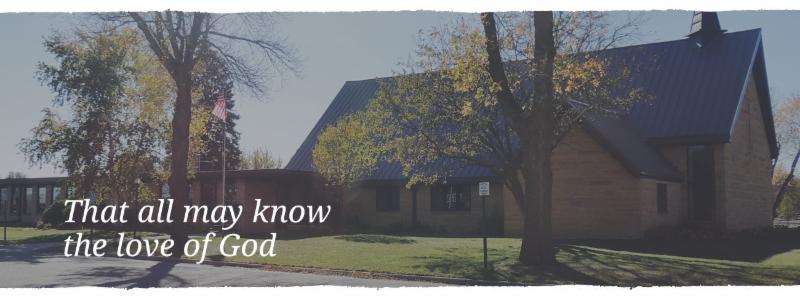 Cross of Calvary is the ELCA church in Olivia.  We are an intergenerational (fancy word for young and old) community that follows Jesus out the building to where we live. We are all learners (disciples) here.  This is a safe place to practice worship.  And, believe us, it takes practice.  Your questions, critical thinking, doubts and imperfect lives are welcome here.Holy CommunionHoly Communion is open to all who are baptized and trust that Christ is present in the meal, regardless of your tradition or affiliation. Wine (red)/grape juice (white).ParticipationBold type means all of us read or pray together. Out loud. * Please stand as you are able.Children in ChurchThey belong here!  They are hearing God’s Word, music and prayers.  We don’t mind fidgeting and chatter!  If you like, there are activity bags available in the entry.AnnouncementsThey are as printed or any new information please give to Pastor Matt prior to worship, please hand a note to Pastor with any announcements, including prayer requests.RestroomsThey are located in the hallway to the left of the stairs. Changing table located in the Women’s bathroom.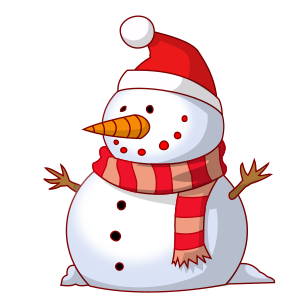 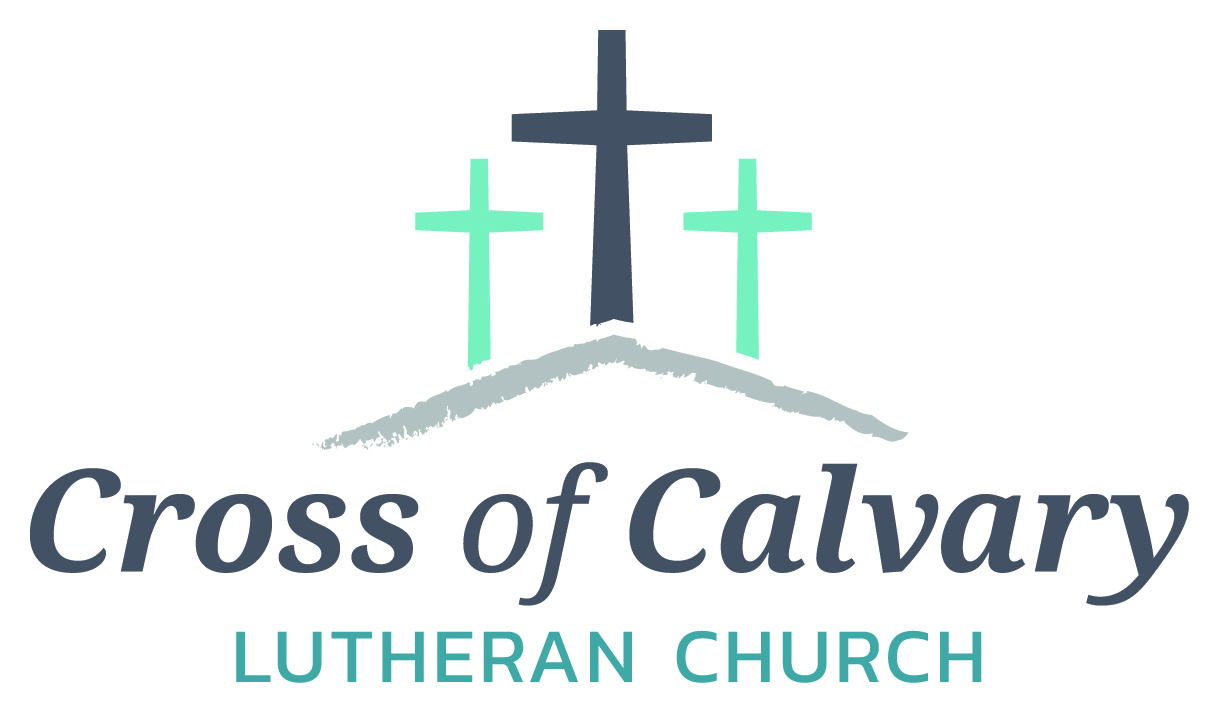 Coming up in JanuaryJanuary 16 – Deadline for Follower noticesJanuary 18 – Church Council Meeting at 7:30 amJanuary 21 – Baby Shower for Sara Benson January 22- Annual Meeting at 9:30 amJanuary 23 – Ruth Bible Study at 1:30 at ParkviewJanuary 26 – Dorcas Bible Study at 9:30 am	January 26-30 – Office ClosedAnnual Congregational MeetingJanuary 22, 2017 at 9:30 am(Alternate date: 1/29/2017)Fundraising for the new sign atCross of Calvary on Highway #71 is going marvelously!!!!!!The goal is to fill all the letters on the picture below; each letter represents a $1,000.Estimated cost: $28,500.00WOW: we are at $22,338.00 only $6,162.00 to go!!!Just got the “N” filled in, hurray!!!Thank you!!!!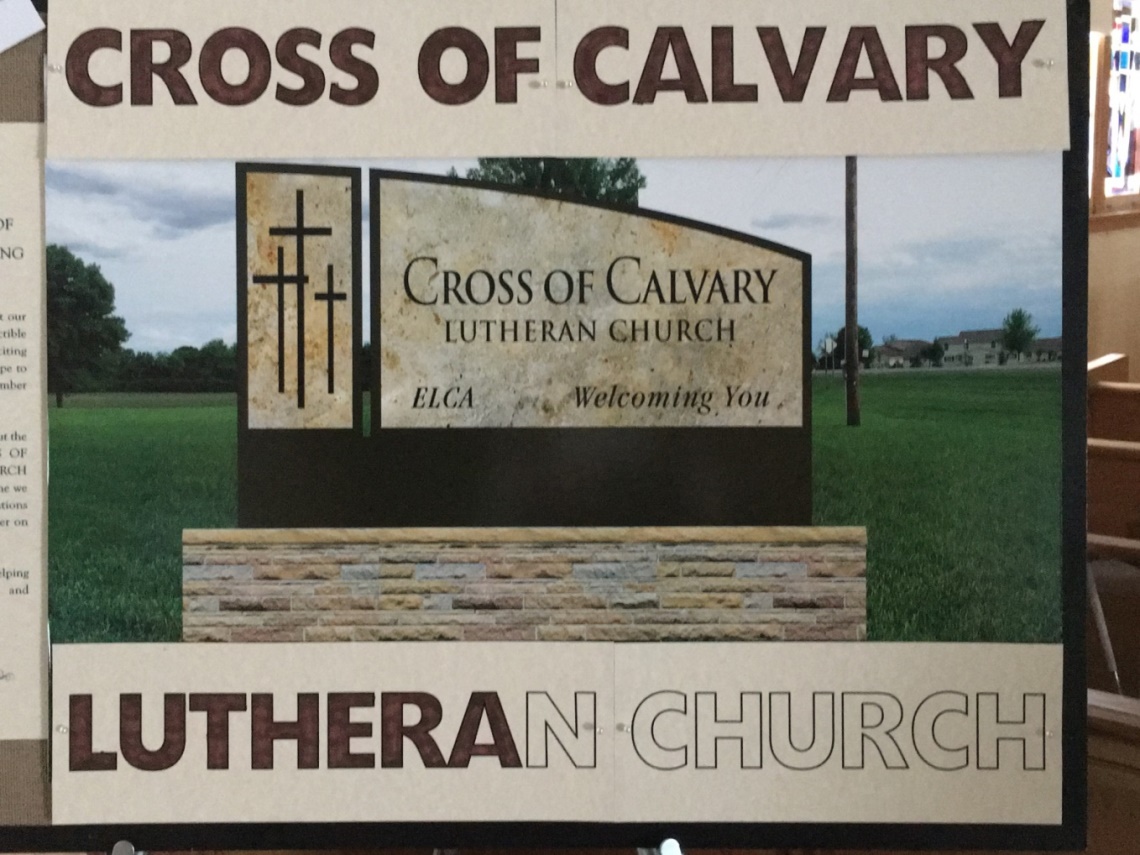 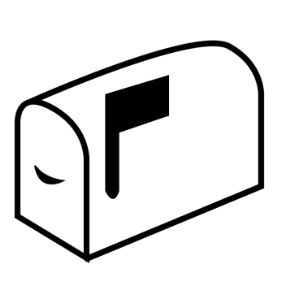 2016 Giving Statements have been distributed and many of you will find them in a sealed enveloped in your mailbox just outside the church library. The remaining will be mailed. Please contact Sue if you have not received one by Sunday, January 24, after the 24th all statements will be mailed.Opportunity to ServeCross of Calvary is accepting applications for the position of Minister of Faith Formation (currently filled by Ashley Schmidt).  Please submit applications and any additional office or drop box outside the office door.  Any questions regarding the position or process may be directed to Eric Skeie, President of the congregation.February is Food Shelf month for ALL Lutherans. Cross of Calvary will be collecting food shelf items the month of February. Please bring any items you would like to donate (money is also an option, please place in a sealed envelope and mark Food Shelf) and place them in the shopping cart in the Narthex. Thank You!!!!Pray for:Submitted by:Pray for:Submitted by:Roger SchultesGordy & Lynette BlemDiana AdkinsB HennenVonna LedeboerA LedeboerJill RevolinskiC MallekJenna ReynoldsSue & Stan MalecekGreg & Evelyn RosenowTeeny Kadelbach              Leslie SagedahlDaren SagedahlCaryn JandlKaren BartaKent KircherPastor Matt